Objectifs:Cette évaluation diagnostic vise à identifier les acquis des élèves par rapport à la notion d'atomes et de molécules afin de savoir si:- L'élève est capable de différencier atomes et molécules (Question ),- L'élève est capable de différencier symboles et formules d'une part, modèles d'autre part (Question ),- L'élève est capable de différencier symboles atomiques et formules de molécules (Question )

- L'élève sait expliciter la composition atomique à partir d'une formule de molécule. (Question )- L'élève est capable de différencier modèles atomiques et modèles moléculaires (Question )

Il est conseillé de faire passer séparément les questions  et  des questions ,  et  afin d'éviter de guider l'élève dans ses réponses par les informations données dans les questions. Coche la bonne réponse: Les molécules sont constituées d'atomes Les atomes sont constitués de molécules Les atomes et les molécules désignent la même chose. Entoure en bleu les symboles d'atomes ou les formules de molécules, en vert les modèles d'atomes et de molécules.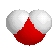 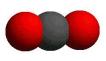  Entoure en bleu les symboles d'atomes et en vert les formules de molécules. Donne la composition atomique (nombre et type d'atomes) des molécules entourées en vert dans la question . Entoure en bleu les modèles atomiques et en vert les modèles moléculaires.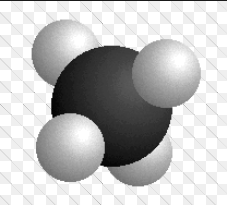 Correction:En cas d'erreurs aux questions  et/ou  : Accompagnement personnalisé "Des mots et des molécules"
En cas d'erreurs à la question ,  et/ou  : Accompagnement personnalisé "Le modèle de mon sourire" 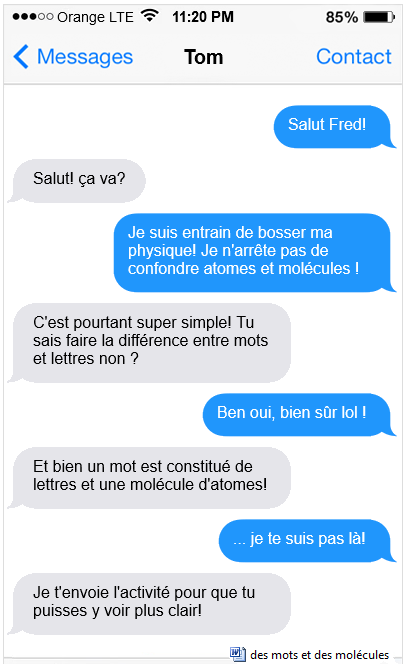 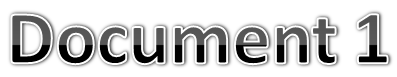 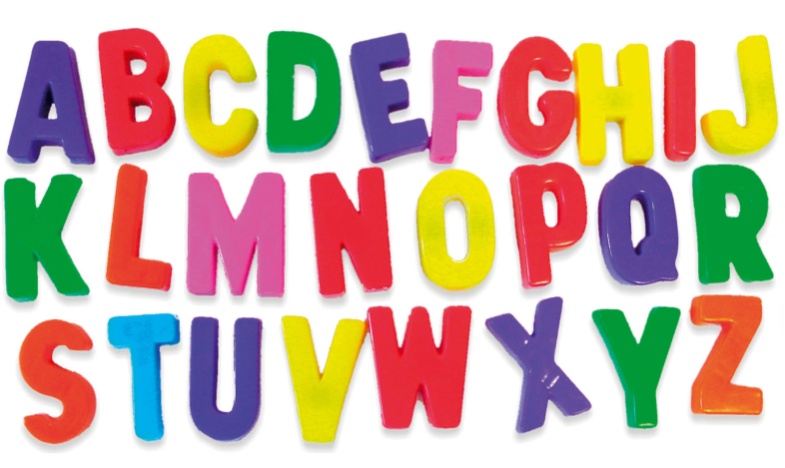 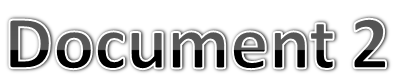 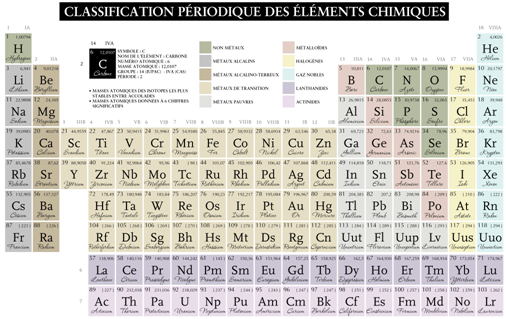 L'objectif de cette analogie est de faire une comparaison entre les langues et la chimie pour être capable de différencier molécules et atomes.Complète le tableau ci-dessous en te servant de la classification périodique réduite donnée en bas du document.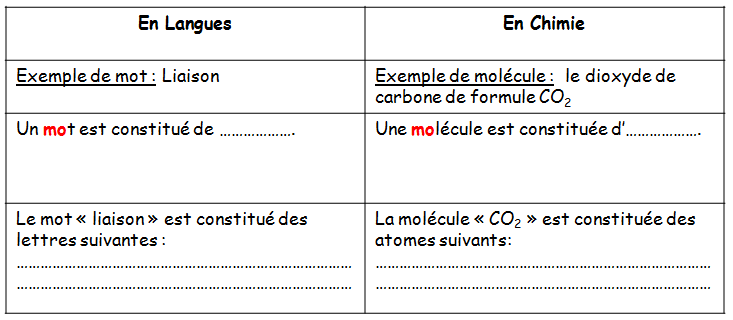 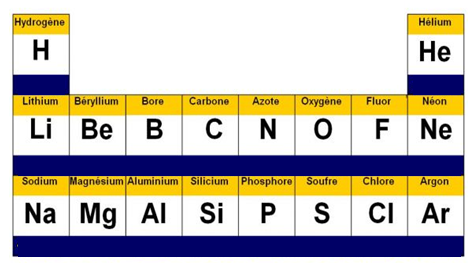 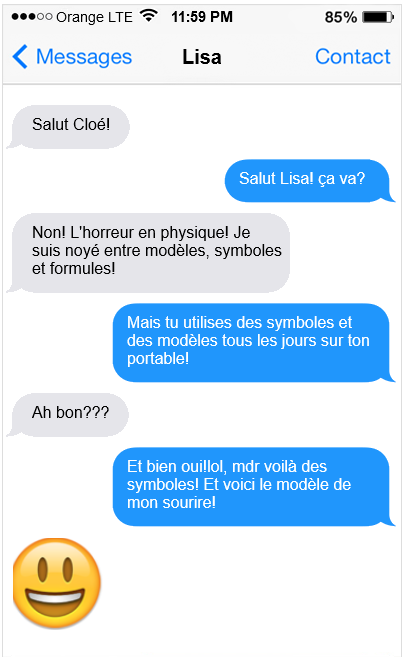 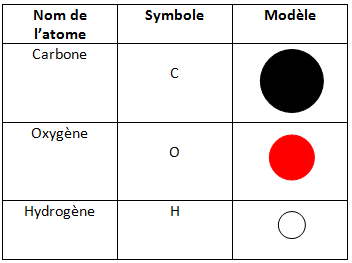 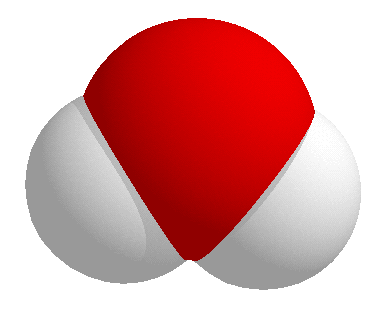 En utilisant les documents 1 et 2 complète le tableau ci-dessous: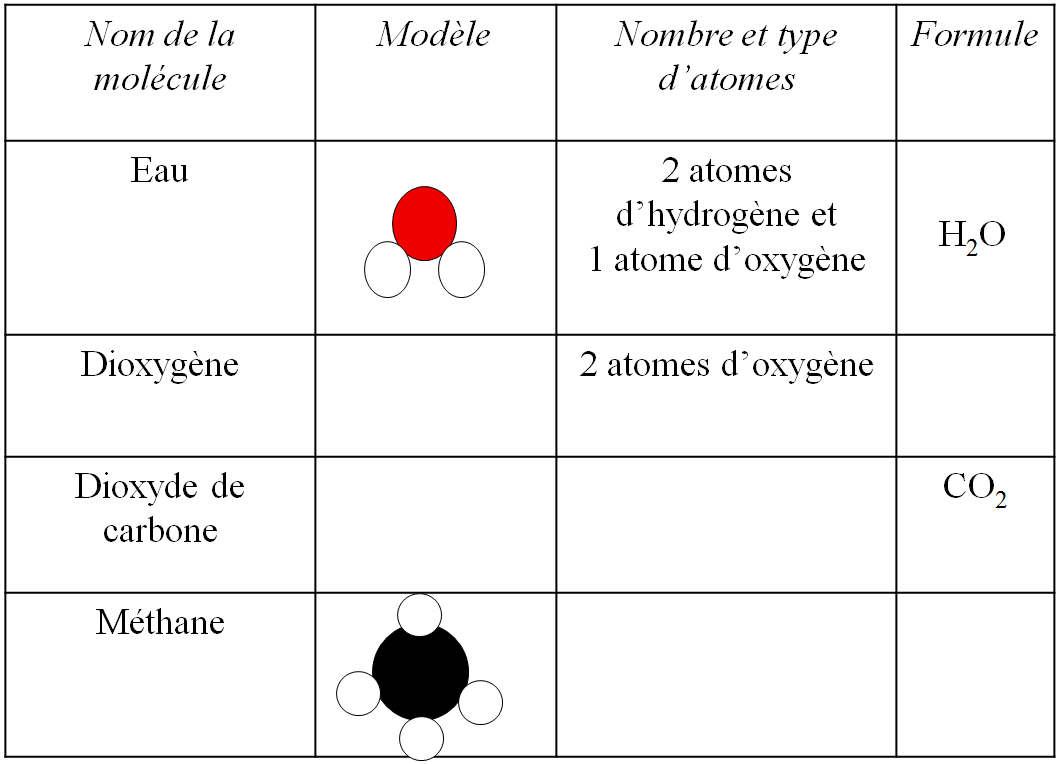 Matériel:
Ce jeu s'inspire du jeu de cartes "PIT" (3-5 joueurs). Il inclue des cartes missions "équation de réaction" et des cartes "modèles". Il peut s'utiliser en alternative ou en complément du jeu de dominos élaboré par Stéphane Bois et Hervé Abbes.

But du jeu: Reconstituer l'équation de la réaction chimique se trouvant sur la carte mission sous la forme de modèles moléculaires. Marquer le plus de points.Début de la partie: Chaque joueur tire au sort une carte mission "équation de réaction" qu'il garde à l'abris du regard des autres joueurs. L'un des joueurs distribue 9 cartes "modèle" à chacun d'entre eux. Le joueur ayant reçu en premier les cartes débute la partie. Il peut :- Soit se défausser d'une carte "modèle" et en tirer une nouvelle dans la pioche,- Soit proposer un certain nombre de cartes "modèles" à échanger (1 au minimum, 4 au maximum). Le premier adversaire à réagir à cette proposition peut procéder à l'échange, face cachée des cartes. Si le joueur a proposé par exemple trois cartes à l'échange, il remet trois cartes faces cachées à son adversaire qui lui en retour lui donne trois cartes.Suite de la partie: La partie se poursuit dans le sens horaire, et le deuxième joueur procède donc soit à la pioche/défausse d'une carte "modèle", soit à l'échange de cartes "modèles".Fin de la partie:  Le premier joueur qui réussit à reconstituer sous la forme de modèles la réaction chimique correspondant à l'équation de réaction se trouvant sur la carte mission "équation de réaction" remporte le nombre de points indiqué sur la carte. Il le signale à haute voix et montre ses cartes "modèles" à côté de la carte mission "équation-bilan" pour vérifications.Exemple :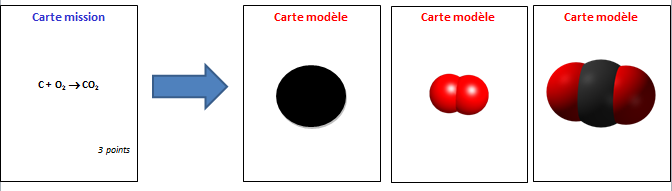 Début de la deuxième partie: Les cartes sont redistribuées et le joueur gagnant retire une nouvelle carte mission "équation de réaction". La deuxième partie se déroule comme précédemment.Fin du jeu: Le jeu s'arrête une fois l'ensemble des cartes missions épuisées, ou après un nombre de parties limitées définie à l'avance. Le joueur ayant marqué le plus de points remporte le jeu.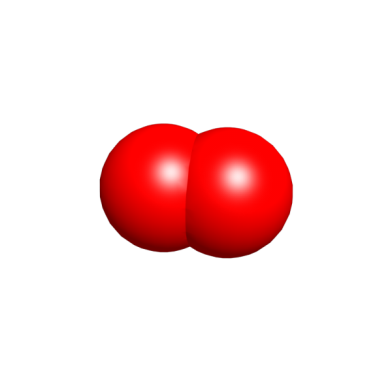 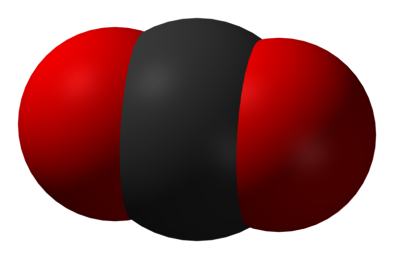 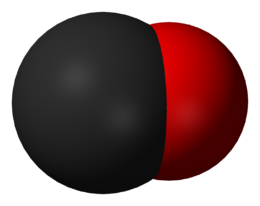 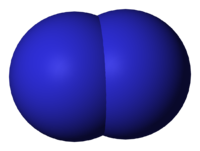 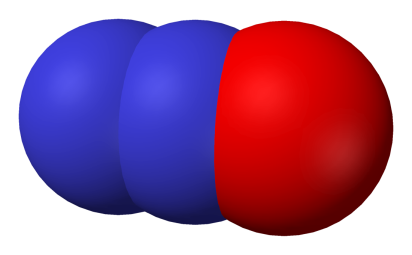 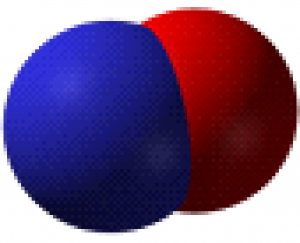 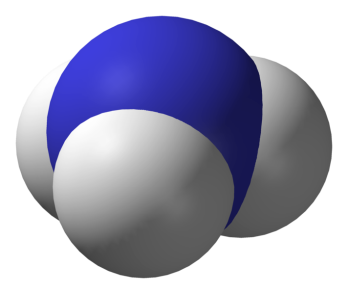 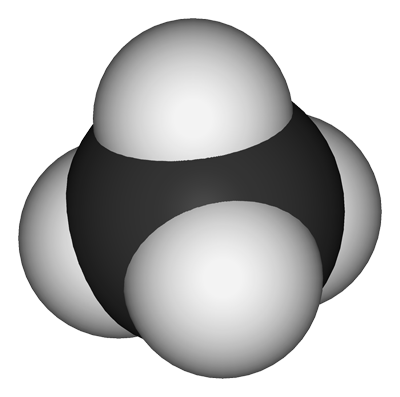 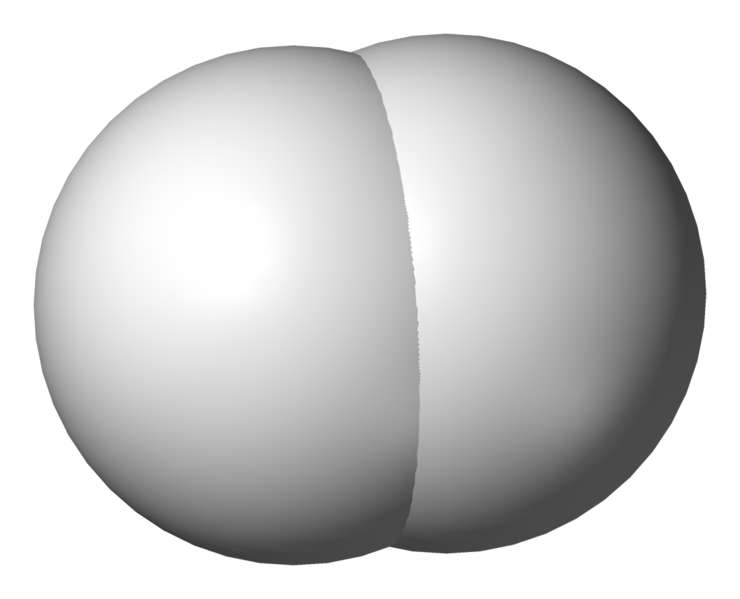 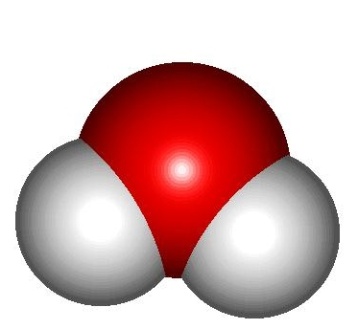 v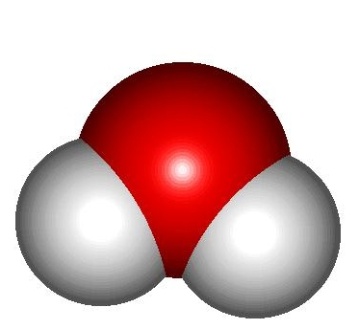 